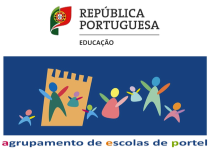 MEDIDAS DE SUPORTE À APRENDIZAGEM E À INCLUSÃO(Decreto-lei n.º 54/2018 de 6 de julho)Legenda: I – Inadequadas; PA – Pouco Adequadas; A – AdequadasLegenda: I – Inadequadas; PA – Pouco Adequadas; A - AdequadasNome do aluno: Nome do aluno: Nome do aluno: Nível de ensino:                                        Ano de escolaridade:      Turma: Escola: Escola: Escola: Monitorização da aplicação de medidas seletivas e adicionais (a preencher pelo diretor de turma/ titular de turma)Monitorização da aplicação de medidas seletivas e adicionais (a preencher pelo diretor de turma/ titular de turma)Monitorização da aplicação de medidas seletivas e adicionais (a preencher pelo diretor de turma/ titular de turma)Monitorização da aplicação de medidas seletivas e adicionais (a preencher pelo diretor de turma/ titular de turma)Monitorização da aplicação de medidas seletivas e adicionais (a preencher pelo diretor de turma/ titular de turma)Monitorização da aplicação de medidas seletivas e adicionais (a preencher pelo diretor de turma/ titular de turma)Monitorização da aplicação de medidas seletivas e adicionais (a preencher pelo diretor de turma/ titular de turma)Monitorização da aplicação de medidas seletivas e adicionais (a preencher pelo diretor de turma/ titular de turma)Monitorização da aplicação de medidas seletivas e adicionais (a preencher pelo diretor de turma/ titular de turma)Monitorização da aplicação de medidas seletivas e adicionais (a preencher pelo diretor de turma/ titular de turma)Medidas Seletivas (art.º 9º)1º Período1º Período1º Período2º Período2º Período2º Período3ºPeríodo3ºPeríodo3ºPeríodoMedidas Seletivas (art.º 9º)IPAAIPAAIPAA Percurso curricular diferenciado Adaptações curriculares não significativas (Identificar as disciplinas) Adaptações curriculares não significativas (Identificar as disciplinas) Adaptações curriculares não significativas (Identificar as disciplinas) Adaptações curriculares não significativas (Identificar as disciplinas) Adaptações curriculares não significativas (Identificar as disciplinas) Adaptações curriculares não significativas (Identificar as disciplinas) Adaptações curriculares não significativas (Identificar as disciplinas) Adaptações curriculares não significativas (Identificar as disciplinas) Adaptações curriculares não significativas (Identificar as disciplinas) Adaptações curriculares não significativas (Identificar as disciplinas) Apoio psicopedagógico Antecipação e o reforço das aprendizagens (Identificar as disciplinas) Antecipação e o reforço das aprendizagens (Identificar as disciplinas) Antecipação e o reforço das aprendizagens (Identificar as disciplinas) Antecipação e o reforço das aprendizagens (Identificar as disciplinas) Antecipação e o reforço das aprendizagens (Identificar as disciplinas) Antecipação e o reforço das aprendizagens (Identificar as disciplinas) Antecipação e o reforço das aprendizagens (Identificar as disciplinas) Antecipação e o reforço das aprendizagens (Identificar as disciplinas) Antecipação e o reforço das aprendizagens (Identificar as disciplinas) Antecipação e o reforço das aprendizagens (Identificar as disciplinas)Apoio tutorialObservações:Medidas Adicionais (art.º 10º)1º Período1º Período1º Período2º Período2º Período2º Período3ºPeríodo3ºPeríodo3ºPeríodoMedidas Adicionais (art.º 10º)IPAAIPAAIPAA a) A frequência do ano de escolaridade por disciplinas. (Identificar as disciplinas que frequenta)  a) A frequência do ano de escolaridade por disciplinas. (Identificar as disciplinas que frequenta)  a) A frequência do ano de escolaridade por disciplinas. (Identificar as disciplinas que frequenta)  a) A frequência do ano de escolaridade por disciplinas. (Identificar as disciplinas que frequenta)  a) A frequência do ano de escolaridade por disciplinas. (Identificar as disciplinas que frequenta)  a) A frequência do ano de escolaridade por disciplinas. (Identificar as disciplinas que frequenta)  a) A frequência do ano de escolaridade por disciplinas. (Identificar as disciplinas que frequenta)  a) A frequência do ano de escolaridade por disciplinas. (Identificar as disciplinas que frequenta)  a) A frequência do ano de escolaridade por disciplinas. (Identificar as disciplinas que frequenta)  a) A frequência do ano de escolaridade por disciplinas. (Identificar as disciplinas que frequenta)  b) As adaptações curriculares significativas  Introdução de outras aprendizagens substitutivas (identificar as atividades que frequenta); b) As adaptações curriculares significativas  Introdução de outras aprendizagens substitutivas (identificar as atividades que frequenta); b) As adaptações curriculares significativas  Introdução de outras aprendizagens substitutivas (identificar as atividades que frequenta); b) As adaptações curriculares significativas  Introdução de outras aprendizagens substitutivas (identificar as atividades que frequenta); b) As adaptações curriculares significativas  Introdução de outras aprendizagens substitutivas (identificar as atividades que frequenta); b) As adaptações curriculares significativas  Introdução de outras aprendizagens substitutivas (identificar as atividades que frequenta); b) As adaptações curriculares significativas  Introdução de outras aprendizagens substitutivas (identificar as atividades que frequenta); b) As adaptações curriculares significativas  Introdução de outras aprendizagens substitutivas (identificar as atividades que frequenta); b) As adaptações curriculares significativas  Introdução de outras aprendizagens substitutivas (identificar as atividades que frequenta); b) As adaptações curriculares significativas  Introdução de outras aprendizagens substitutivas (identificar as atividades que frequenta); Estabelecimento de objetivos globais ao nível dos conhecimentos a adquirir e das competências a desenvolver (identificar as disciplinas). Estabelecimento de objetivos globais ao nível dos conhecimentos a adquirir e das competências a desenvolver (identificar as disciplinas). Estabelecimento de objetivos globais ao nível dos conhecimentos a adquirir e das competências a desenvolver (identificar as disciplinas). Estabelecimento de objetivos globais ao nível dos conhecimentos a adquirir e das competências a desenvolver (identificar as disciplinas). Estabelecimento de objetivos globais ao nível dos conhecimentos a adquirir e das competências a desenvolver (identificar as disciplinas). Estabelecimento de objetivos globais ao nível dos conhecimentos a adquirir e das competências a desenvolver (identificar as disciplinas). Estabelecimento de objetivos globais ao nível dos conhecimentos a adquirir e das competências a desenvolver (identificar as disciplinas). Estabelecimento de objetivos globais ao nível dos conhecimentos a adquirir e das competências a desenvolver (identificar as disciplinas). Estabelecimento de objetivos globais ao nível dos conhecimentos a adquirir e das competências a desenvolver (identificar as disciplinas). Estabelecimento de objetivos globais ao nível dos conhecimentos a adquirir e das competências a desenvolver (identificar as disciplinas). c) O plano individual de transição; d) O desenvolvimento de metodologias e estratégias de ensino estruturado;  e) O desenvolvimento de competências de autonomia pessoal e social.Observações:DIRETOR DE TURMA/TITULAR DE TURMADIRETOR DE TURMA/TITULAR DE TURMADIRETOR DE TURMA/TITULAR DE TURMADIRETOR DE TURMA/TITULAR DE TURMADIRETOR DE TURMA/TITULAR DE TURMANome:Nome:Nome:Nome:Nome:Nome:Nome:Data:Assinatura: Assinatura: Assinatura: Data:Data:Data:Assinatura: Assinatura: Data:Assinatura: Assinatura: ENCARREGADO DE EDUCAÇÃOENCARREGADO DE EDUCAÇÃOENCARREGADO DE EDUCAÇÃOENCARREGADO DE EDUCAÇÃOENCARREGADO DE EDUCAÇÃONome:Nome:Nome:Nome:Nome:Nome:Nome:Data:Data:Assinatura: Data:Data:Data:Assinatura: Assinatura: Data:Data:Data:Assinatura: 